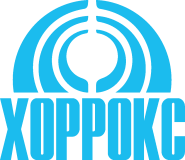 ОБЩЕСТВО С ОГРАНИЧЕННОЙ ОТВЕТСТВЕННОСТЬЮ «ХОРРОКС»ИНН 2722107934 КПП 253701001 ОГРН 1112722010807Исх. № 20/15 от 17.04.2019 					Руководителю предприятия КОММЕРЧЕСКОЕ ПРЕДЛОЖЕНИЕКомпания «ХОРРОКС» предлагает Вам заключить договор на поставку рыбной продукции на период добычи 2018 г. Внимание!Наличие продукции на складе может меняться в зависимости от актуальности   данного предложения.Цены для каждого региона рассчитываются индивидуально в зависимости от  объема и условий поставки. Так же, предлагаем под вылов на условиях поставки 30% предоплаты следующие позиции рыбной продукции: Минтай 20+, 25+, 30+Камбала ЖП, ББ, ЖБТреска Терпуг Навага Скумбрия          Мы предлагаем надежное деловое партнерство, стабильность, гибкую ценовую политику и всегда гарантируем высочайшее качество продукции!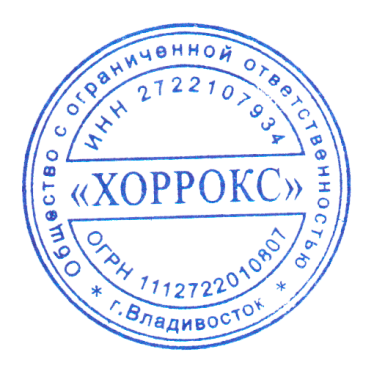  С уважением, Генеральный директор 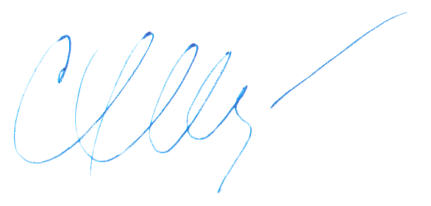 ООО «ХОРРОКС»									В.В. СлепцоваИсп.: Рожкова Л.И +7 914 330-13-70Юридический\фактический адрес: 690090, г. Владивосток, ул. 1-я Морская, д.20, офис 6Тел.:+7 (423) 227-07-91www.horroks.rue-mail: horroks@inbox.ruНаименование:Наличие на складе(кг)Цена руб/кг с НДСГОРБУША С/М ПБГ 1-ый сорт(крафт мешок 1/22)350000110Минтай  Б/Г,  р-р 25+, (крафт мешок 22кг)9174110Примечание:Проводим обработку на основании технической заявки. Цена и условия согласовываются индивидуально.Проводим обработку на основании технической заявки. Цена и условия согласовываются индивидуально.Наименование:Наличие на складе(кг)Цена руб/кг                      с НДССЕЛЬДЬ ТИХООКЕАНСКАЯ С/М НР По запросу  59